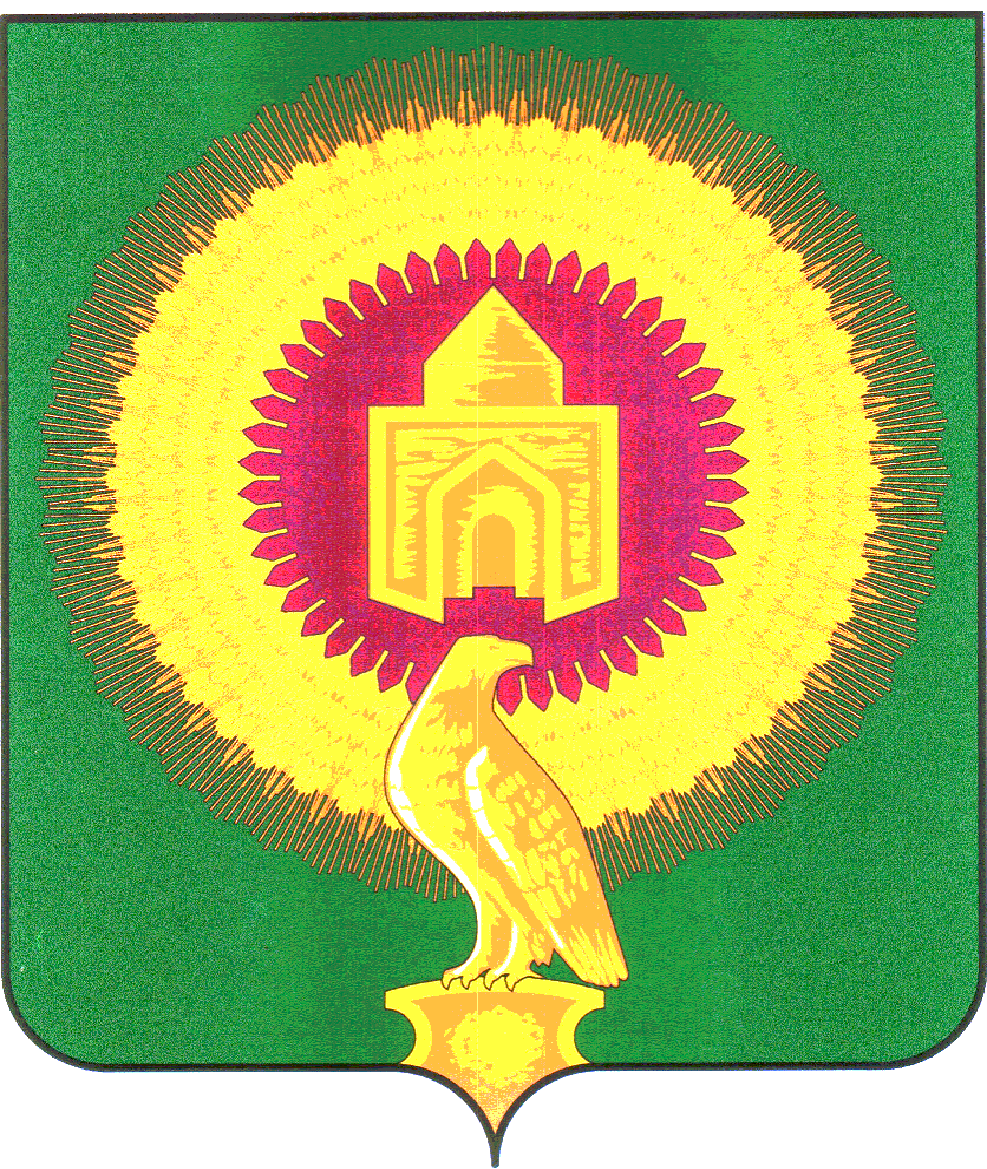 СОВЕТ ДЕПУТАТОВБОРОДИНОВСКОГО СЕЛЬСКОГО ПОСЕЛЕНИЯВАРНЕНСКОГО МУНИЦИПАЛЬНОГО РАЙОНАЧЕЛЯБИНСКОЙ ОБЛАСТИРЕШЕНИЕот 26.05. 2021 года 	№ 13В соответствии с Бюджетным кодексом Российской Федерации, Федеральным законом от 6 октября 2003 года № 131-ФЗ «Об общих принципах организации местного самоуправления в Российской Федерации», Уставом Бородиновского сельского поселения Варненского муниципального района Челябинской области, Совет депутатов Бородиновского сельского поселенияРЕШАЕТ:1. Утвердить перечень движимого имущества планируемого для передачи  из собственности Варненского муниципального района Челябинской области в собственность Бородиновского сельского поселения (прилагается).Настоящее Решение подлежит официальному опубликованию в установленном порядке.Контроль за выполнением настоящего Решения оставляю за собой.Настоящее Решение вступает в силу с момента официального опубликования.Глава _Бородиновского_ сельского поселения	Мананников С.И.Председатель Совета депутатов	Чернева Т.Н.Приложение к решению Совета депутатов Бородиновского сельского поселенияВарненского муниципального районаЧелябинской области№ 13 от 26.05.2021гПереченьДвижимого имущества передаваемого в собственность Бородиновского сельского поселения Об утверждении перечня имущества№НаименованиеКол-востоимостьОбщая стоимость1"ЗТО"Хомут  для крепления фермы софитной81755,0014040,002"ЗТО"Кронштейн для выносного освещения на 4 прибора24320,008640,003"ЗТО" Кресло К-40 Цвет вишневый903980,00358200,004"ЗТО"  Тросик  страховочный 800мм с карабином30185,005550,005OSRAM64747/CP71-лампа галогеновая 230В/1000 Вт G22122690,0032280,006"ЗТО"Струбцина d50-60mm Сталь сечение40*5.зажим-винт М10.болт подвеса М10*25 под ключ17 Цвет черный30365,0010950,007INVOLIGHT LIGHT Control -  контролер DMX-512 16 приборов до 18 каналов каждый119980,0019980,008Imight ACCENT 1200PCG22  Профессиональный театральный прожектор с линзой РС. Мощность1000/1100/1200 Вт (патрон G22)816800,00134400,009ноутбук LENOVO IdeaPad148540,0048540,0010INVOTONE DSX215A активная двухполосная акустическая система, 1000Вт,клаcc  D45Гц-20кГц ,133 дБ261400,00122800,0011INVOTONE DSX215A активнный 18"сабвуфер,1000Вт,класс D,40 Гц-120Гц,129дБ SPL254400,00108800,0012Volta MX-642 CX 6 монофонических входа с малошумящимипре-эмпами+4 стерео входа (2 входа универсальные)125800,0025800,0013Volta US-2 микрофонная радиосистема с двумя ручными динамическими микрофонами UHF диапозона с фиксированной частотой LCD-дисплей  TrueDiversity Plug play116200,0016200,0014"ЗТО" Дорога занавеса 14.5м с ручной лебедкой т креплением для арлекина173800,0073800,0015"ЗТО" Дорога занавеса 14.5м с ручной  лебедкой167300,0067300,0016"ЗТО" Крепление для кулис  тросовая с системой натяжения118900,0018900,0017"ЗТО" Ферма для светового оборудования 9 м220400,0040800,0018АРЗ 7.5 м *6.5 м Ткань блэкаут негорючий PESFR 250Г/М2 Коэффициент сборки ткани 1,5289000,00178000,0019Арлекин 1.4м*1.5м.Ткань блэкаут негорючий PESFR 250/г/м2 Коэффициент сборки ткани  2157870,0057870,0020Задний занавес 7.5м*6.2м Ткань блэкаут негорючий PESFR250/250г/м2 Коэффициент сборки ткани 1,5284900,00169800,0021Кулиса 2.0 м *6.5 м Ткань блэкаут негорючий PESFR 250г/м2 Коэффициент сборки ткани по горизонтали 1,5223815,0047630,0022Падуга 14.5*1.5 мТкань блэкаут негорючий  PESFR 250г/м2 Коэффициент сборки ткани по 1,5139900,0039900,0023PROСВЕТ PAR  LED200 COB W PAR/ 200Вт светодиод типа СОВ /WW теплый белый ) 3200К+ CW (холодный белый ) 5600К1417700,00247800,0024PROСВЕТ PAR  LED 18-12 RGBWA PAR 18  Вт/светодиодов по 12 Вт/RGBWA/301014612,00146120,00И Т О Г О :1994100,00Один миллион девятьсот девяносто четыре тысячи сто рублей 00 копеек.Один миллион девятьсот девяносто четыре тысячи сто рублей 00 копеек.Один миллион девятьсот девяносто четыре тысячи сто рублей 00 копеек.Один миллион девятьсот девяносто четыре тысячи сто рублей 00 копеек.Один миллион девятьсот девяносто четыре тысячи сто рублей 00 копеек.